Proyecciones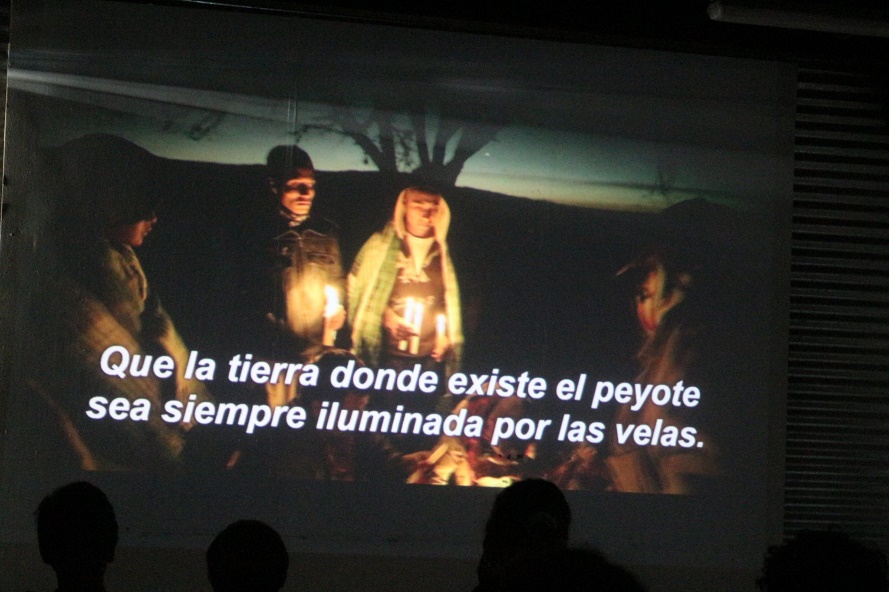 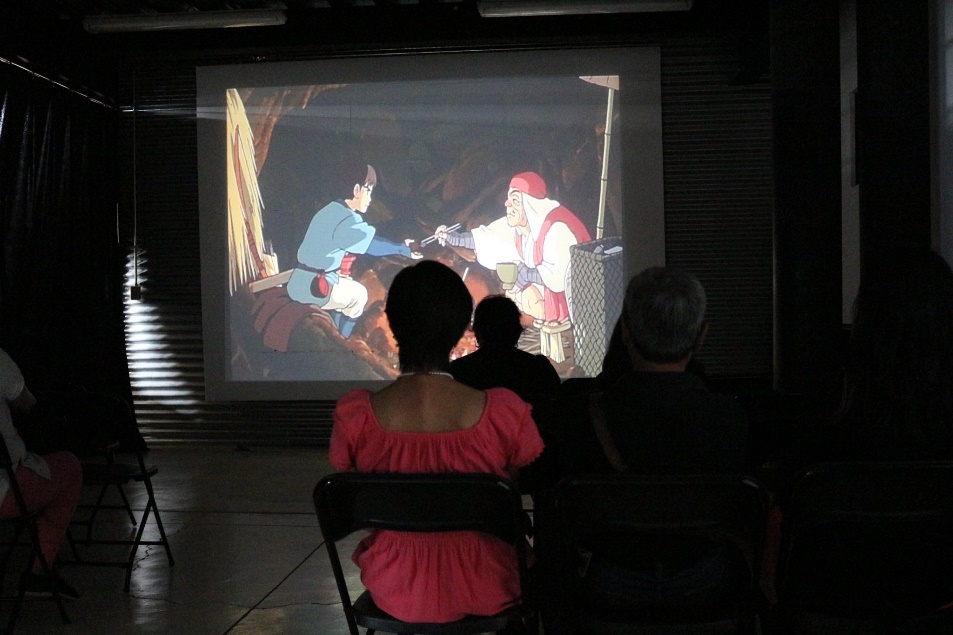 